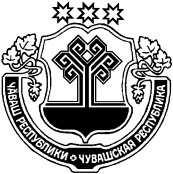 О выплате денежного поощренияВ соответствии с постановлением администрации Цивильского района от 20 июля 2022г. №397 «О поощрении муниципальной управленческой команды Цивильского района Чувашской Республики, деятельность которой способствовала достижению Чувашской Республики значений (уровней) показателей для оценки эффективности деятельности высших должностных лиц субъектов Российской Федерации и деятельности органов исполнительной власти субъектов Российской Федерации в 2022 году» выплатить денежное поощрение за 2021 год: главе Игорварского сельского поселения Федорову Владимиру Алексеевичу в размере 9525 (Девять тысяч пятьсот двадцать пять) рублей 00 коп.Председатель Собрания депутатовИгорварского сельского поселения                                                   З.В.ХаритоноваЧĂВАШ РЕСПУБЛИКИÇĔРПУ РАЙОНĚ ЧУВАШСКАЯ РЕСПУБЛИКА ЦИВИЛЬСКИЙ  РАЙОН ЙĔКĔРВАР ЯЛПОСЕЛЕНИЙĚН ДЕПУТАТСЕН ПУХĂВĚ ЙЫШАНУ2022ç. çурла уйăхĕн 02-мĕшĕ  26-2 № Йĕкĕрвар ялěСОБРАНИЕ ДЕПУТАТОВ ИГОРВАРСКОГО СЕЛЬСКОГО ПОСЕЛЕНИЯ РЕШЕНИЕ02 августа   2022г.   №26-2село  Игорвары